Arculati segédlet a projektről szóló információk terjesztéséhezA program elnevezéseErasmus+ program LogóA logók a támogatott pályázat minden projekttermékén (kiadványok, honlap, sajtóközlemény, rendezvénymeghívó stb.) kötelezően megjelenítendő!Egységesen az alábbi EU-s logót kell használni. Nincs külön logója az egyes alprogramoknak!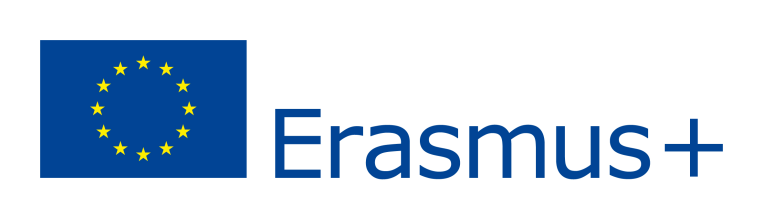 A logó az alábbi oldalról letölthető színes és fekete-fehér verzióban is: http://ec.europa.eu/dgs/education_culture/publ/graphics/identity_en.htmA logó minimális mérete: 1 cm magas.Amennyiben nem éri el a kész, magyar nyelvű logót, úgy az EU zászló mellett Verdana betűtípussal jelenítheti meg a program nevét. A szöveg fekete vagy EU kék színnel jelenjen meg: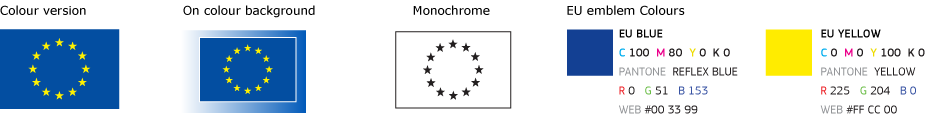 Kötelezően megjelenő szövegA projektet az Európai Unió támogatta. A kiadványban (közleményben) megjelentek nem szükségszerűen tükrözik az Európai Bizottság nézeteit.Részletes arculati leírás itt: http://ec.europa.eu/dgs/education_culture/publ/graphics/identity_en.htm